	                                                                                                                              Jarosław, 04.04.2017r.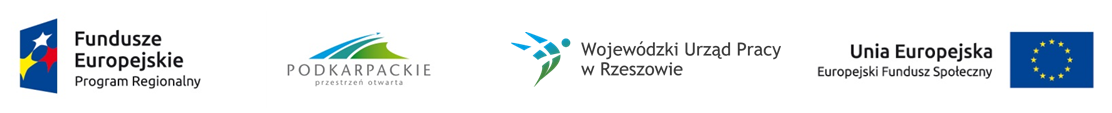 Wyniki rekrutacji na zajęcia z doradztwa edukacyjno-zawodowego realizowane w terminie                             07.04.2017 do końca czerwca 2017r.  w ramach projektu „Bliżej rynku pracy – kompleksowy program edukacji zawodowej w Powiecie Jarosławskim”,Technikum  Nr 6  Lista osób zakwalifikowanychKomisja rekrutacyjnaŁukasz Woźniak – przewodniczący komisji,Barbara Światek – członek,Agata Żołnierz – członek.L.p.Imię i nazwisko1Baran Edyta2Bark Bermadeta3Bawor Karol4Benedyk Ewa5Białowąs Ilona6Bożek Radosław7Bożek Sylwia8Brodzik Karolina9Buczko Daniel 10Burzańska Natalia11Czupik Justyna12Dąbrowska Patrzycja13Gerczak Martyna14Kalemba Katarzyna15Klucznik Pamela16Kojder Gabriela17Kojder Karolina18Kondrat Marcin19Kozar Magdalena20Leśniowska Anna21Litwin Marta22Madej Natalia23Magnowska Katarzyna24Michalski Mateusz25Misiąg Mariola 26Miś Karol27Mróz Anna28Napora Paulina29Naspińska Anna30Naspińska Katarzyna31Nowosiad Jakub32Olszański Mateusz33Pakuła Katarzyna34Pelc Dominik35Piech Justyna36Podwyszyńska Wioletta 37Potoczna Bernadetta38Prymon Dominika39Skrzypek Patryk40Smok Krzysztof41Strzała Anna42Stysiał Seweryn43Szkoła Piotr44Szumigraj Karolina 45Szwajczak Paulina46Tomaszewska Katarzyna47Twarowski Kacper48Wojciechowski Łukasz49Woś Kamila50Zając Bartłomiej51Zarzyczny Jakub52Zema Kamila53Zięba Wioletta